附件4-1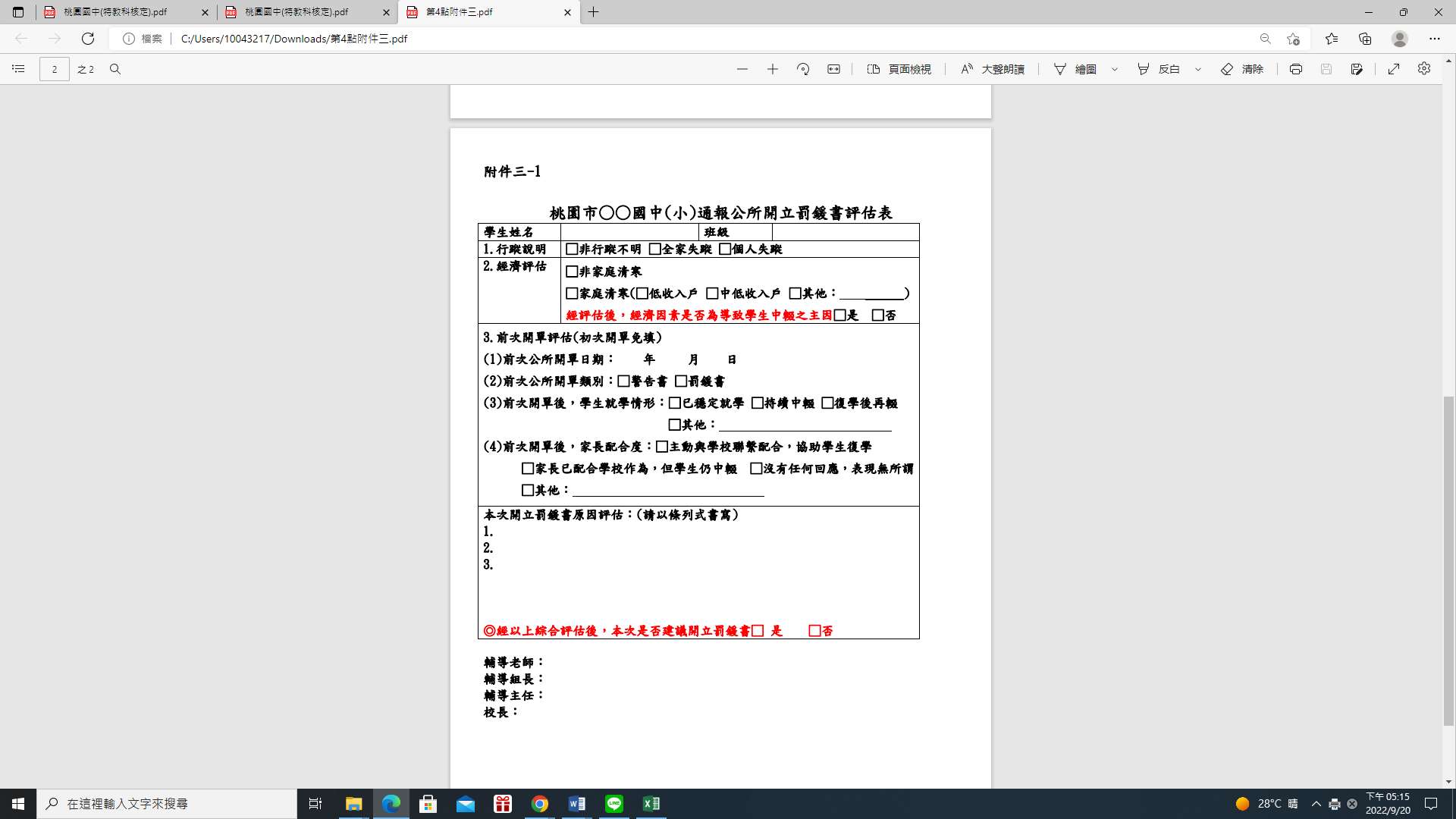 